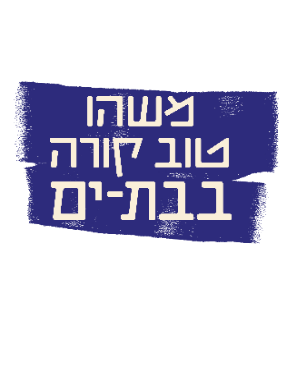 ‏‏	‏‏	29 ספטמבר 2022הנדון: מכרז פומבי מספר 30.22למתן שירותי  תכנון וניהול פרוייקט להנגשת מבני ציבור קיימים בבעלות העירייה ובשימוש אחרים בעיר בת יםמס'מסמך במסמכי המכרזמס' סעיףמתוך המכרזשאלהתשובההצעת המחירנודה לקבלת אומדן כללי של היקף העבודות הצפויות על ידכם בפרויקט לביצוע והסדרת עבודות הנגישותאומדנים :פיר בלבד 300,000-350,000 ₪פיר + מעלית 500,000 ₪ - 600,000 ₪ ביצוע הנגשות האחרות – שירותים, דרך100,000-250,000רשימת המבניםלגבי מוסדות חינוך מספר 1, 2, 3, 6, 7, 8, 9 לגביהם הנכם טוענים כי בוצע סקר נגישות בשנת 2022 נודה לקבלת עותק הסקריםהסקר יימסר לחברה הזוכה במסגרת ההתקשרות עימה.רשימת המבניםחטיבת רמת יוסף – מוסד חינוכי מספר 7,
בנות ציון בובוב – מוסד חינוכי מספר 32,
ישועות יעקב ג-ח' – מוסד חינוכי מספר 33,
תורת יעקב ט-יא' בנים – מוסד חינוכי מספר 34,
הילה – מבנה מספר 35,

נודה להשלמת הפרטים בטבלת המבניםמצוינות מספר הקומות בבניין, מס' תאי שירותי נכים בבניין, האם בוצע סקר שאלו הנתונים הרלוונטיים הרלוונטי לבניית פיר המעלית רשימת המבניםמוסד חינוכי בני ציון – מס' 1,
מוסד חינוכי שובו – מספר 3,
מוסד חינוך נתיבות רבקה – מספר 24, 
מוסד חינוכי ישועות יעקב בנים (א-ב) – מספר 25,

נודה להשלמת המידע בנוגע למספר כתות האם בבניין המרכזיהמידע בדבר מס' הכיתות אינו רלוונטי לטבלה  מאחר והנגשות בכיתות הינן הנגשות פרטניות (לדוגמאת אקוסטיקה) 